Episode of treatment for alcohol and other drugs—number of service contacts, total N[NN]Exported from METEOR(AIHW's Metadata Online Registry)© Australian Institute of Health and Welfare 2024This product, excluding the AIHW logo, Commonwealth Coat of Arms and any material owned by a third party or protected by a trademark, has been released under a Creative Commons BY 4.0 (CC BY 4.0) licence. Excluded material owned by third parties may include, for example, design and layout, images obtained under licence from third parties and signatures. We have made all reasonable efforts to identify and label material owned by third parties.You may distribute, remix and build on this website’s material but must attribute the AIHW as the copyright holder, in line with our attribution policy. The full terms and conditions of this licence are available at https://creativecommons.org/licenses/by/4.0/.Enquiries relating to copyright should be addressed to info@aihw.gov.au.Enquiries or comments on the METEOR metadata or download should be directed to the METEOR team at meteor@aihw.gov.au.Episode of treatment for alcohol and other drugs—number of service contacts, total N[NN]Identifying and definitional attributesIdentifying and definitional attributesMetadata item type:Data ElementShort name:Number of service contacts within a treatment episode for alcohol and other drugMETEOR identifier:270117Registration status:Health, Standard 01/03/2005Definition:The total number of service contacts recorded between a client and the service provider within a treatment episode for the purpose of providing alcohol and other drug treatment.Data Element Concept:Episode of treatment for alcohol and other drugs—number of service contactsValue Domain:Total service contacts N[NN]Value domain attributesValue domain attributesValue domain attributesRepresentational attributesRepresentational attributesRepresentational attributesRepresentation class:TotalTotalData type:NumberNumberFormat:N[NN]N[NN]Maximum character length:33Unit of measure:Service contactService contactData element attributes Data element attributes Collection and usage attributesCollection and usage attributesGuide for use:This metadata item is a count of service contacts related to treatment that are recorded on a client record. Any client contact that does not constitute part of a treatment should not be considered a service contact. Contact with the client for administrative purposes, such as arranging an appointment, should not be included.This item is not collected for residential clients.Where multiple service provider staff have contact with the client at the same time, on the same occasion of service, the contact is counted only once.When multiple service contacts are recorded on the same day, each independent contact should be counted separately.Collection methods:To be collated at the close of a treatment episode.Comments:This metadata item provides a measure of the frequency of client contact and service utilisation within a treatment episode.
 Source and reference attributesSource and reference attributesSubmitting organisation:Intergovernmental Committee on Drugs National Minimum Data Set Working GroupRelational attributesRelational attributesRelated metadata references:Is re-engineered from  Number of service contacts within a treatment episode for alcohol and other drug, version 2, DE, NHDD, NHIMG, Superseded 01/03/2005.pdf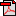  (14.6 KB)No registration status